Сведения об учебных кабинетахУчебный кабинет № 6 - учебное помещение СТК, оснащенное наглядными пособиями, плакатами, учебным оборудованием,  техническими средствами обучения (проектор, электронная доска), в котором проводится  учебная работа с учащимися.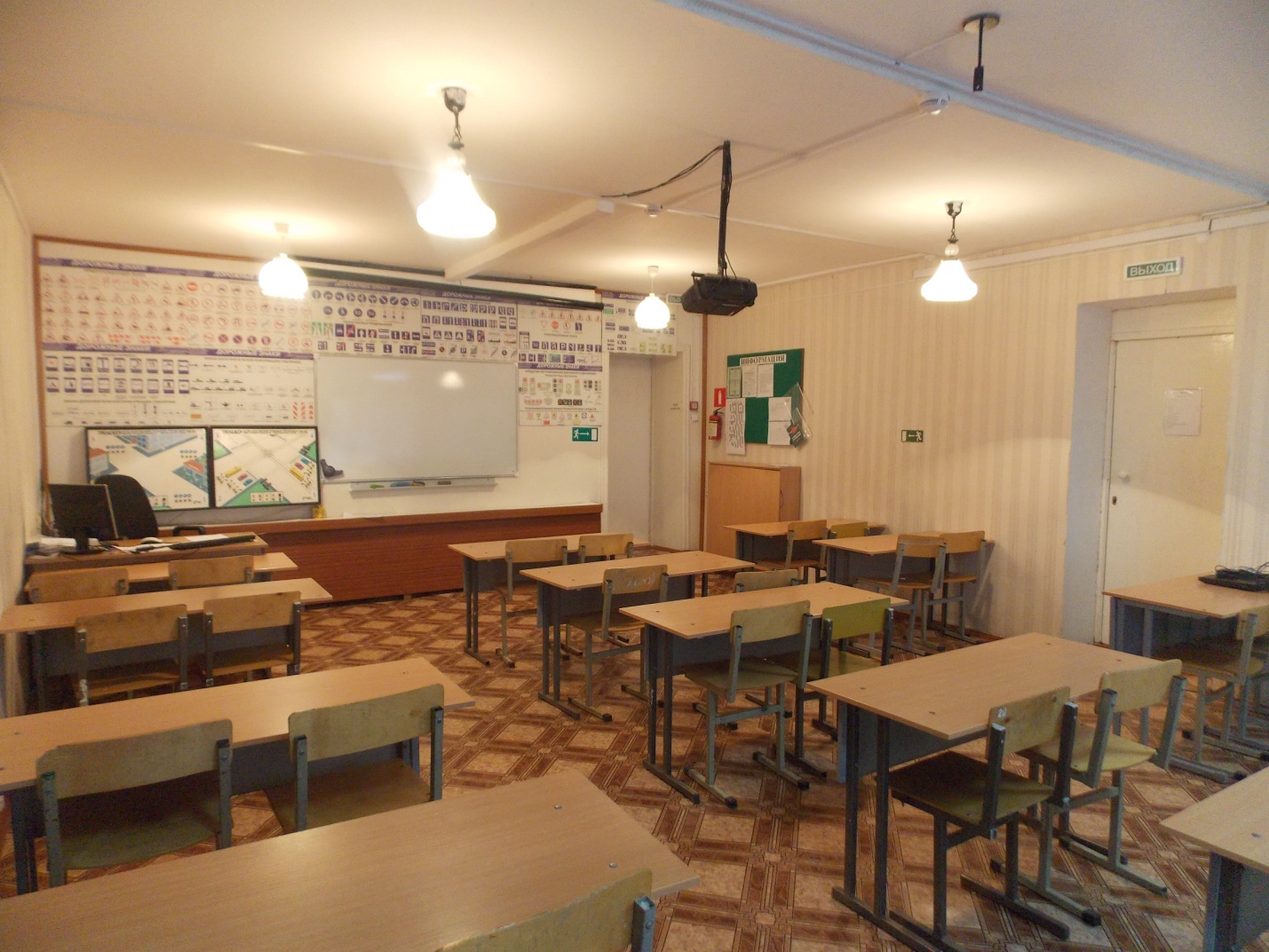 Перечень методических материалов в кабинете:Плакаты и учебные пособияТехническое обеспечение кабинетаУчебно-методическая литература и программыУчебный кабинет № 7 - учебное помещение СТК, оснащенное наглядными пособиями, плакатами, учебным оборудованием,  техническими средствами обучения (проектор, экран), в котором проводятся занятия по предмету первая помощь при ДТП и внутренний теоретический экзамен с обучаемыми.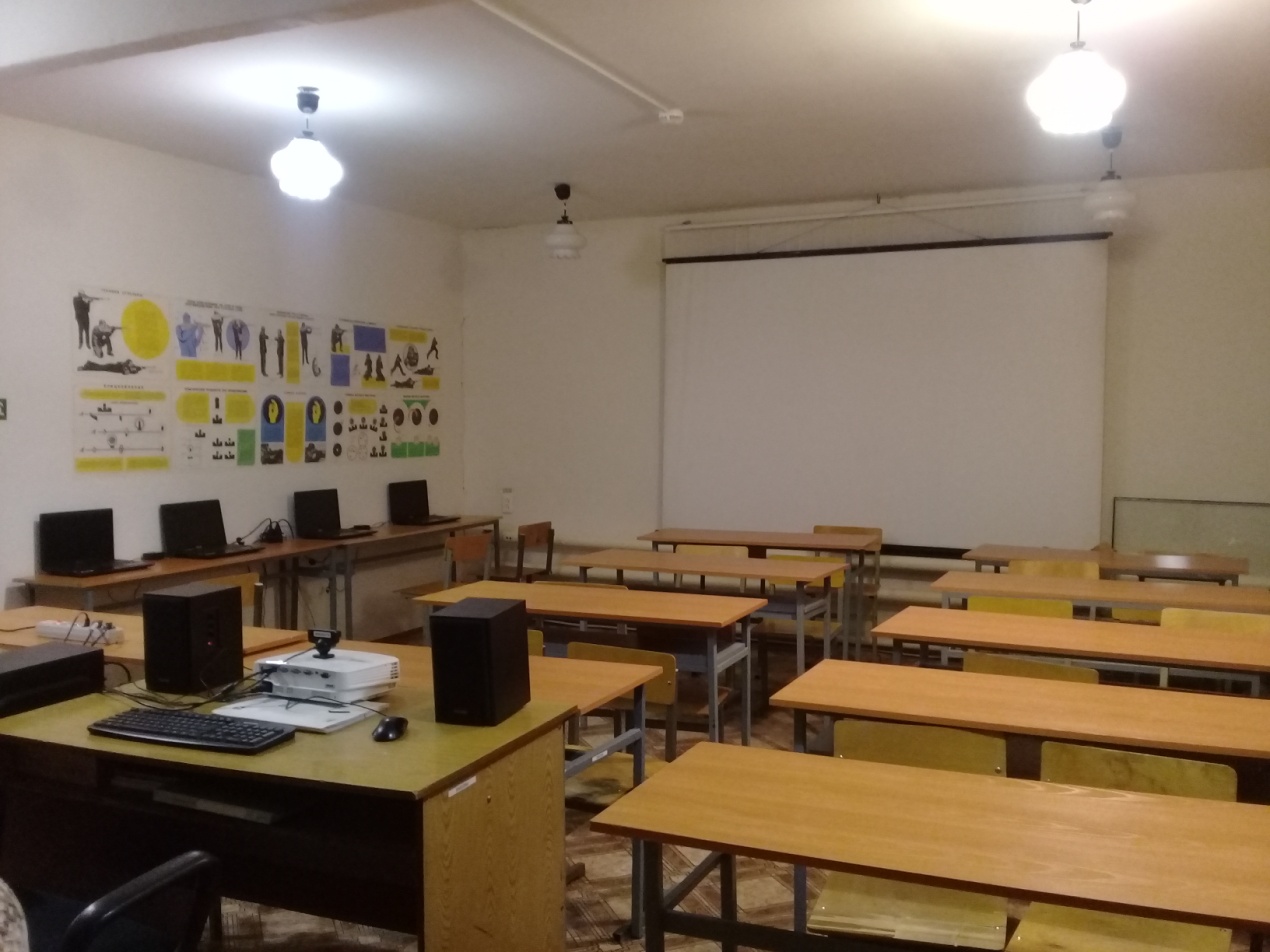 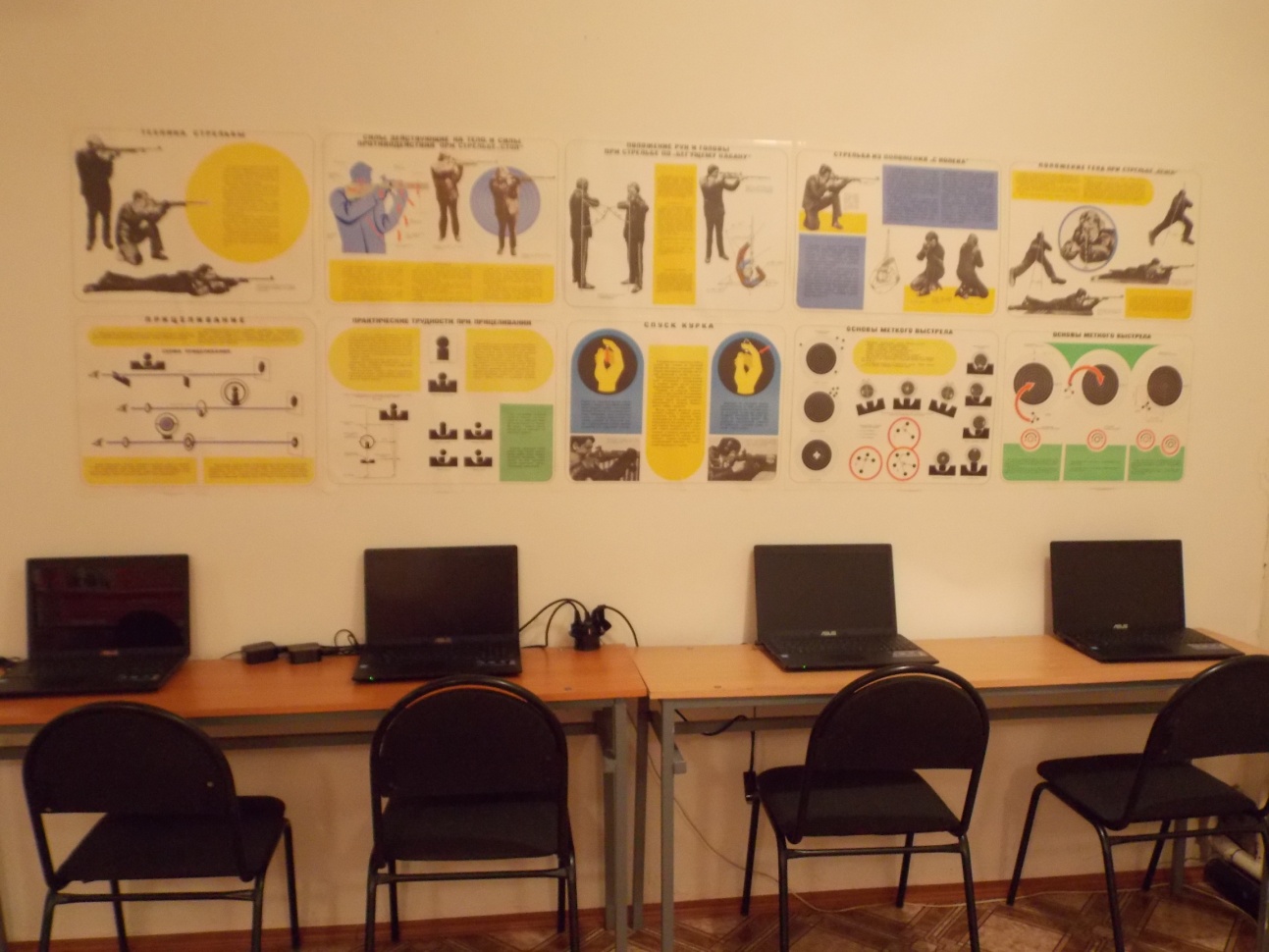 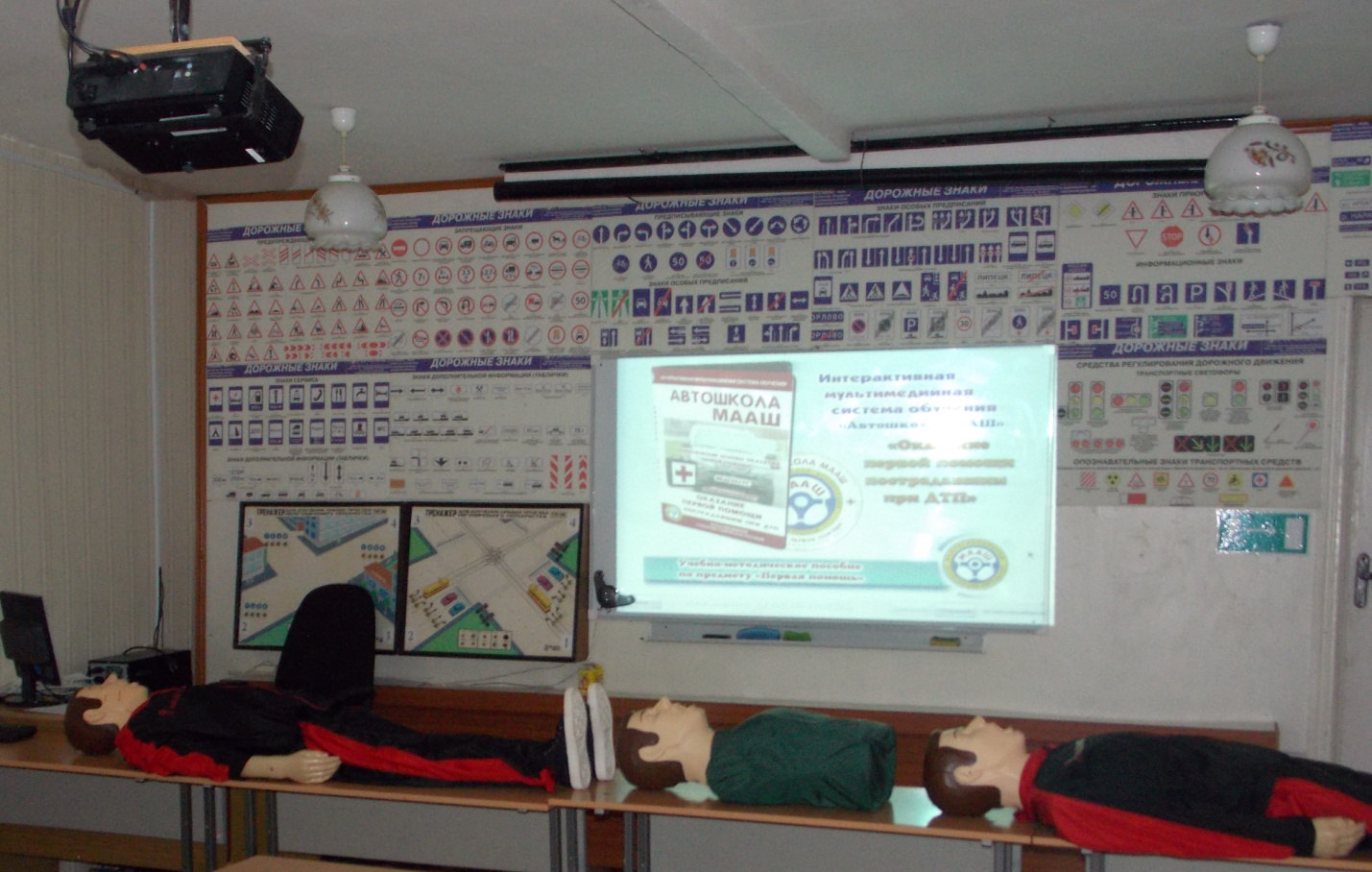 Тренажеры и наглядные пособияОборудование для проведения внутреннего теоретического экзамена.Техническое обеспечение кабинетаУчебно-методическое обеспечение кабинетаУчебный кабинет № 12 - учебное помещение СТК, оснащенное наглядными пособиями, плакатами, учебным оборудованием,  техническими средствами обучения (проектор, электронная доска), в котором проводится  учебная работа с учащимися.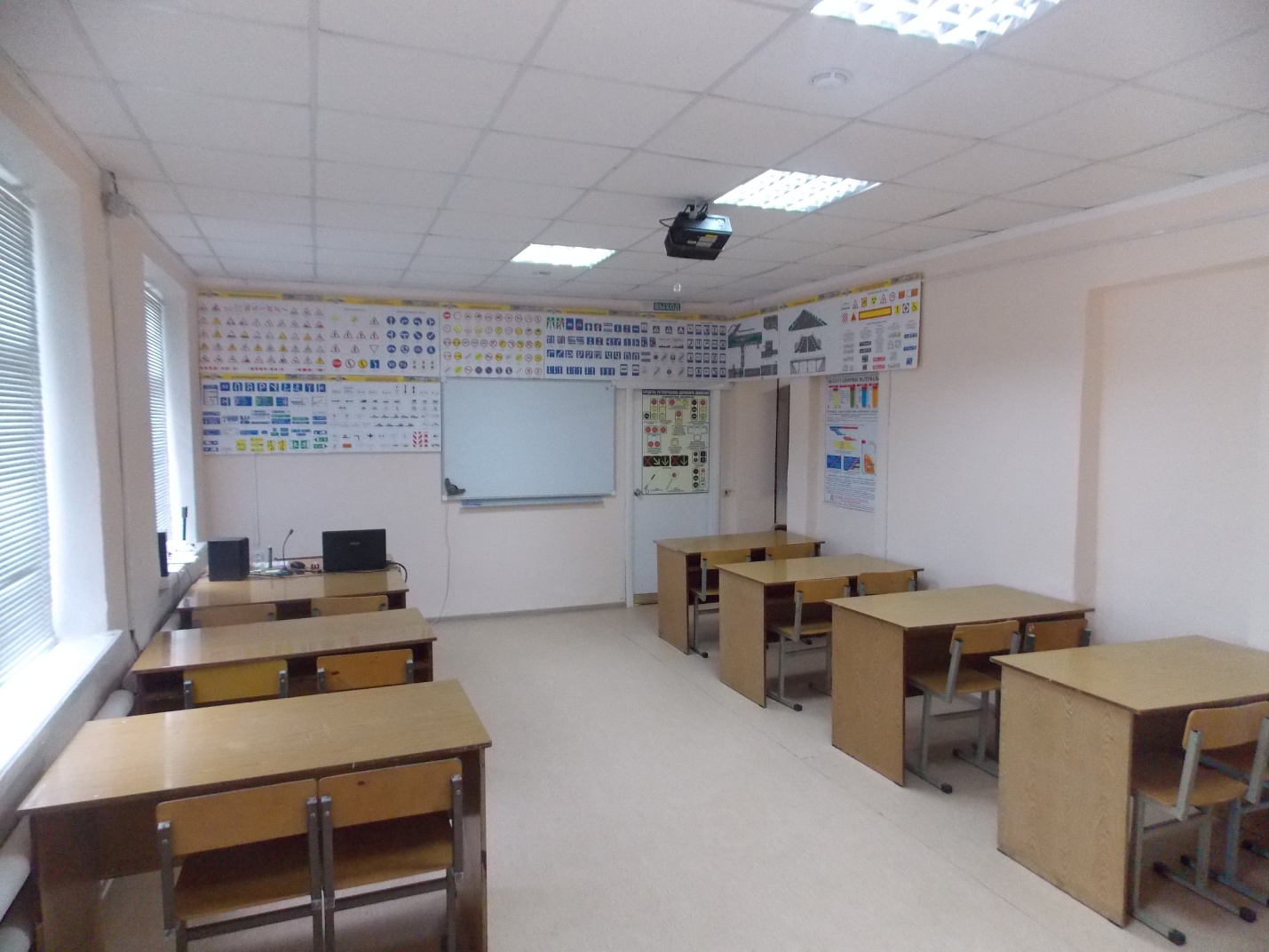 Техническое обеспечение кабинета3. Учебно-методическое обеспечение кабинетаУчебный кабинет № 13 - учебное помещение СТК, оснащенное разрезными агрегатами, пособиями,  учебным оборудованием: планшеты,  плакатницы с наглядным материалом, в котором проводятся теоретические и практические занятия по устройству и техническому обслуживанию транспортных средств подкатегории А1, категорий А  В и С.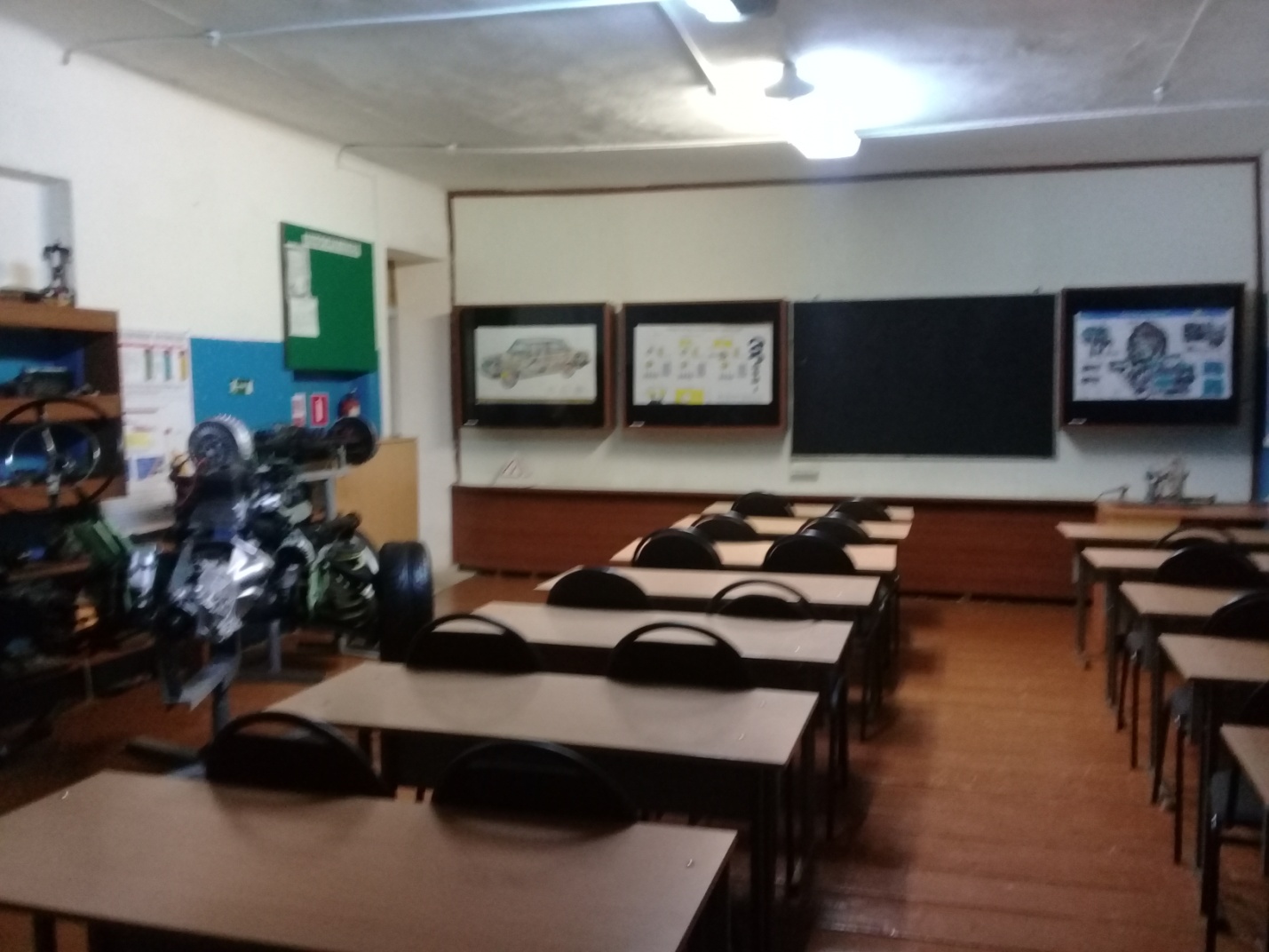 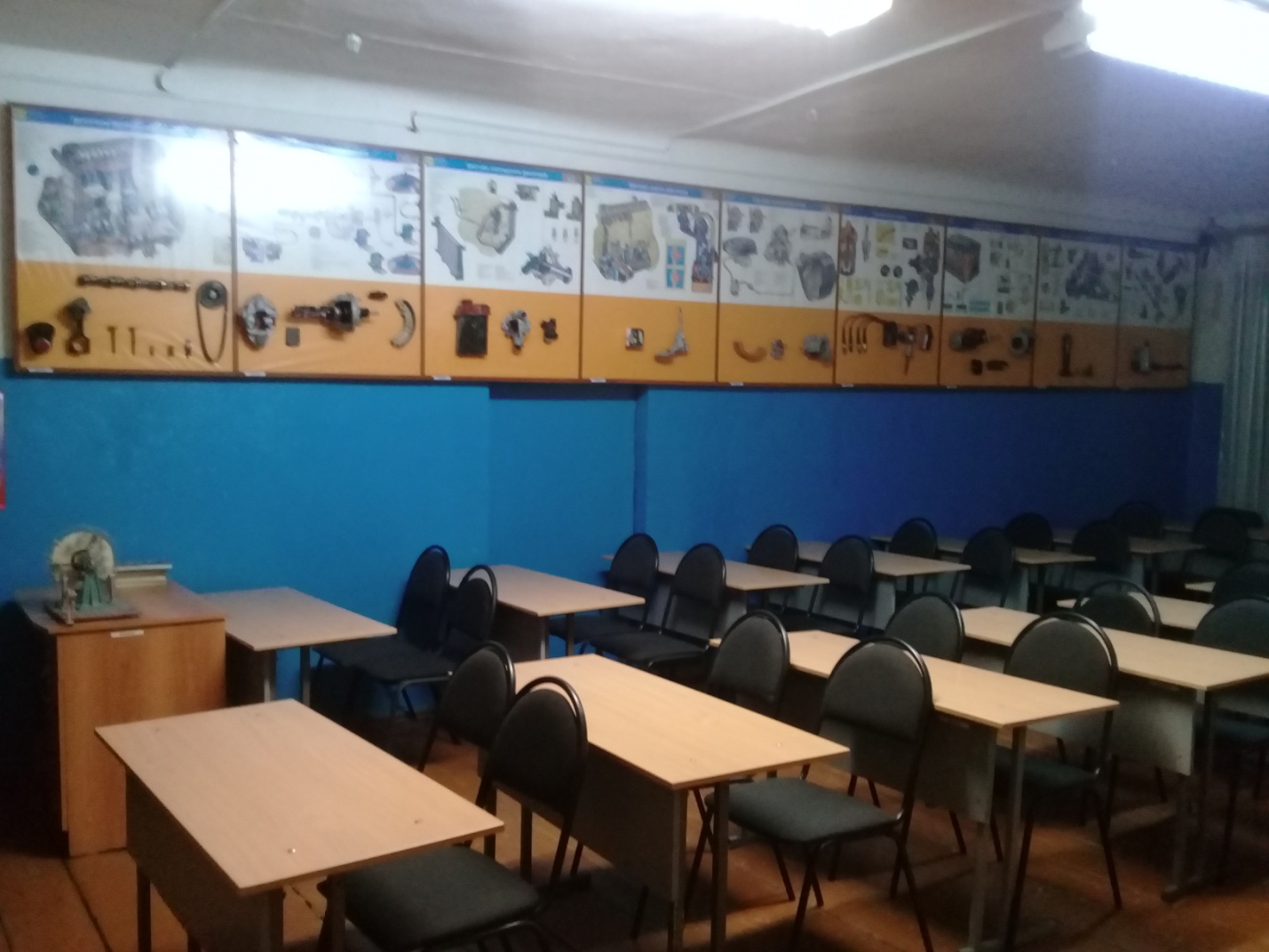 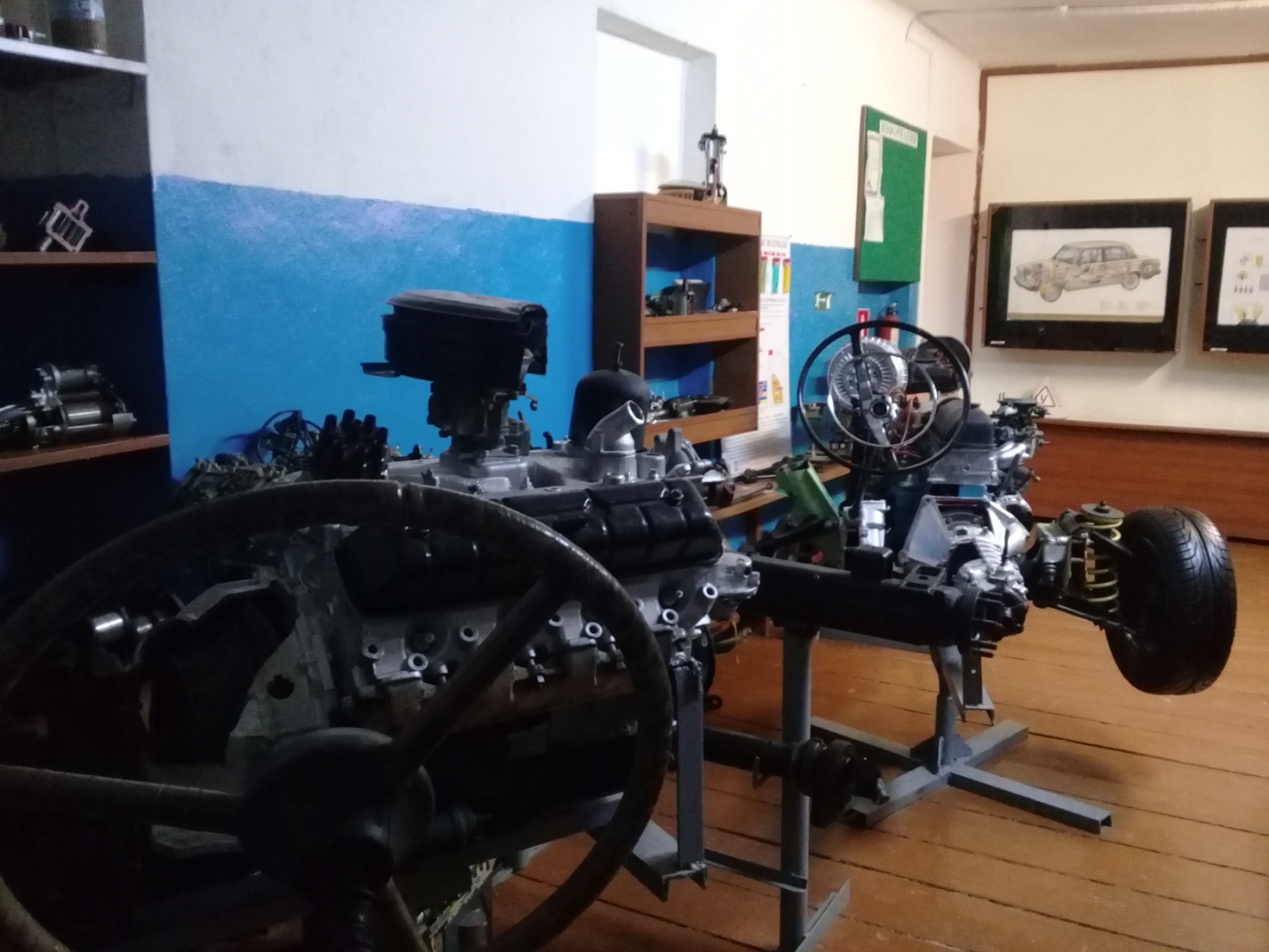 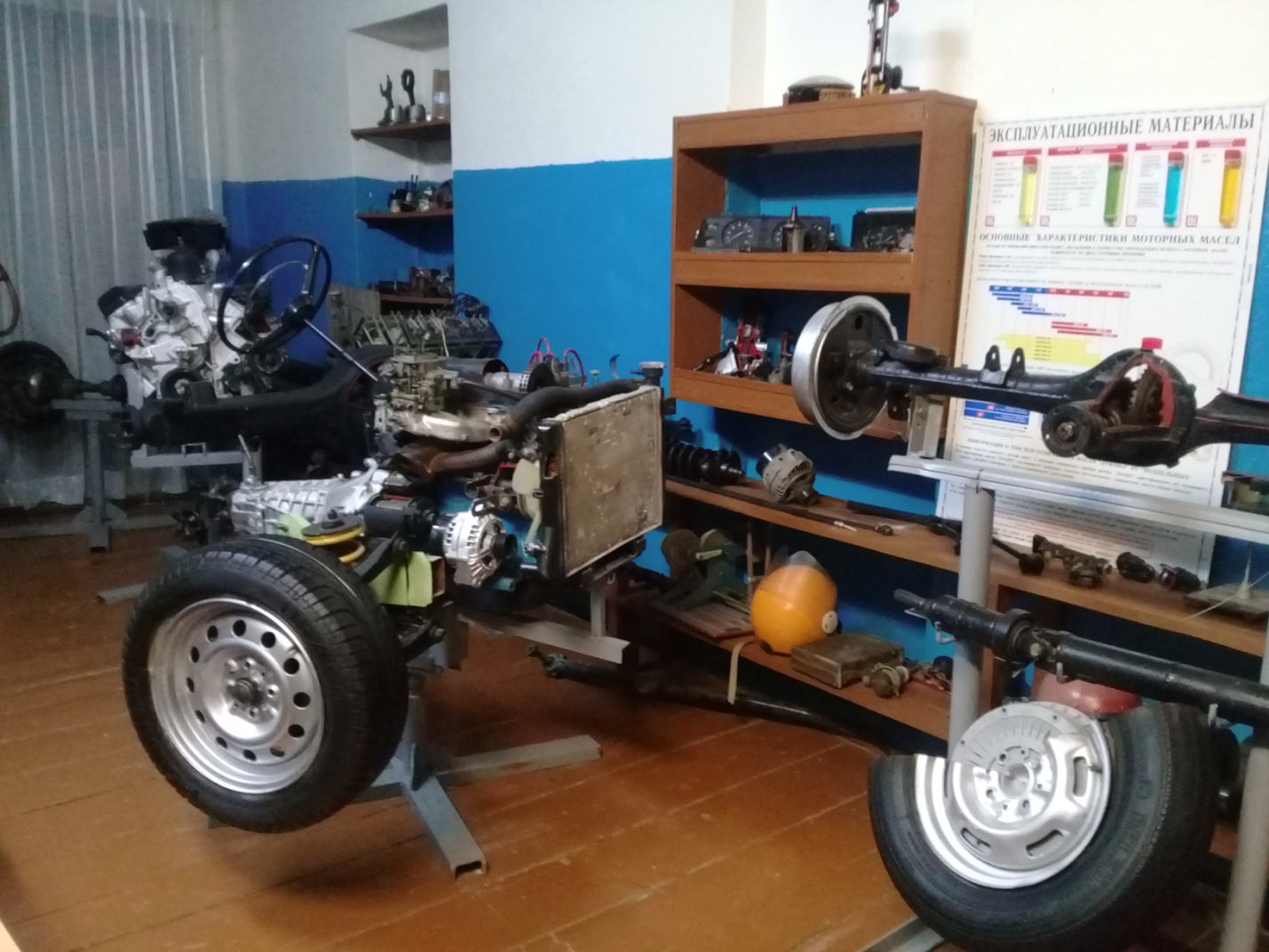 Учебно-наглядные пособия для подкатегории «А1», категории «А»5.Учебно-наглядные пособия по категории «С»6.Учебно-методическое обеспечение кабинетаУчебный кабинет по адресу 446552 Самарская обл., пгт.Суходол, ул. Школьная, 68 комн.305. учебное помещение, используемое на основании договора безвозмездного пользования (п.1.9 Приложения №1), оснащенное компьютером, проектором, наглядными пособиями, плакатами, учебным оборудованием,  техническими средствами обучения (проектор, электронная доска), в котором будет проводиться  учебная работа с учащимися по Основам законодательства в сфере дорожного движения и Основам безопасного управления транспортными средствами.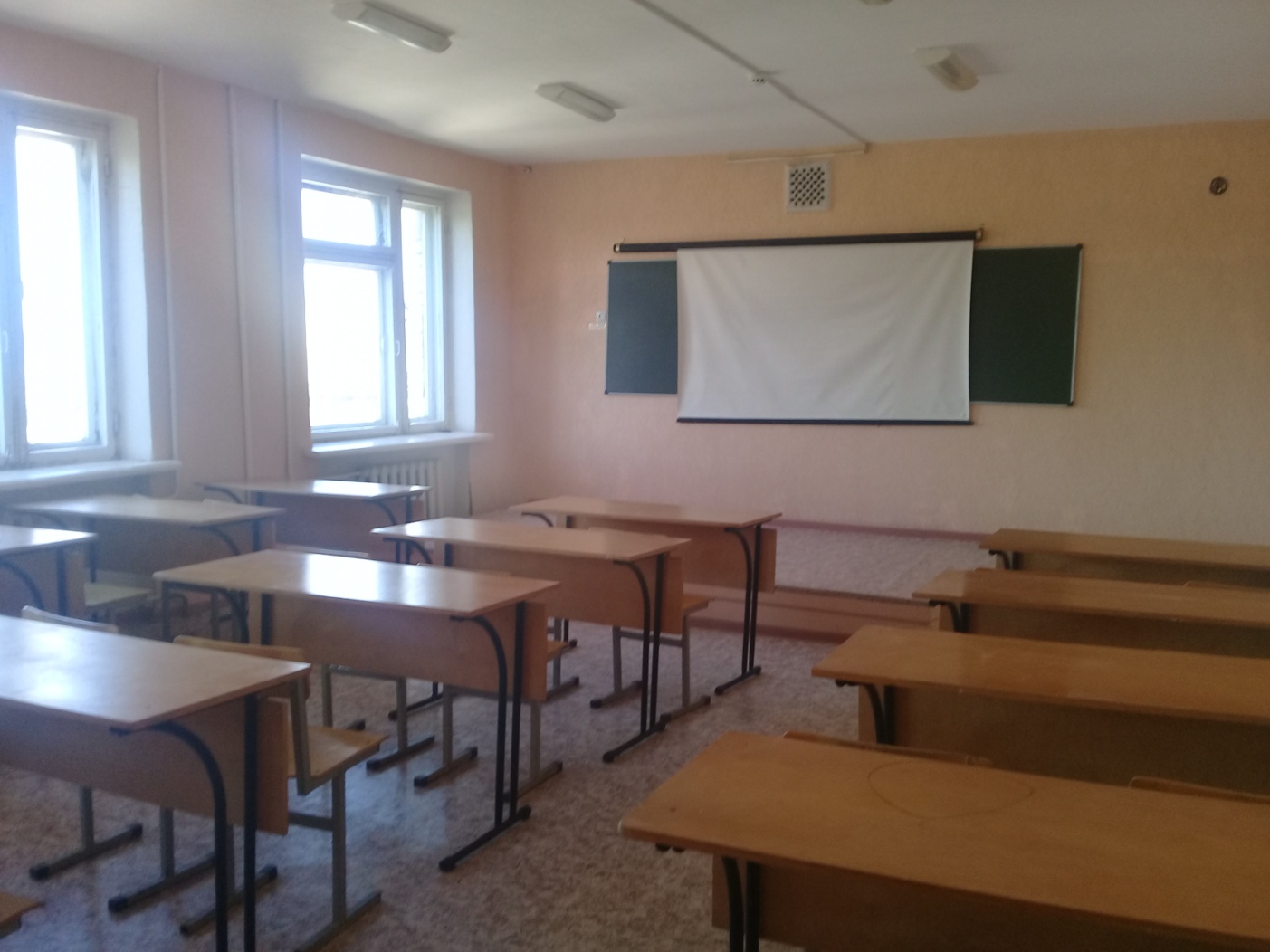 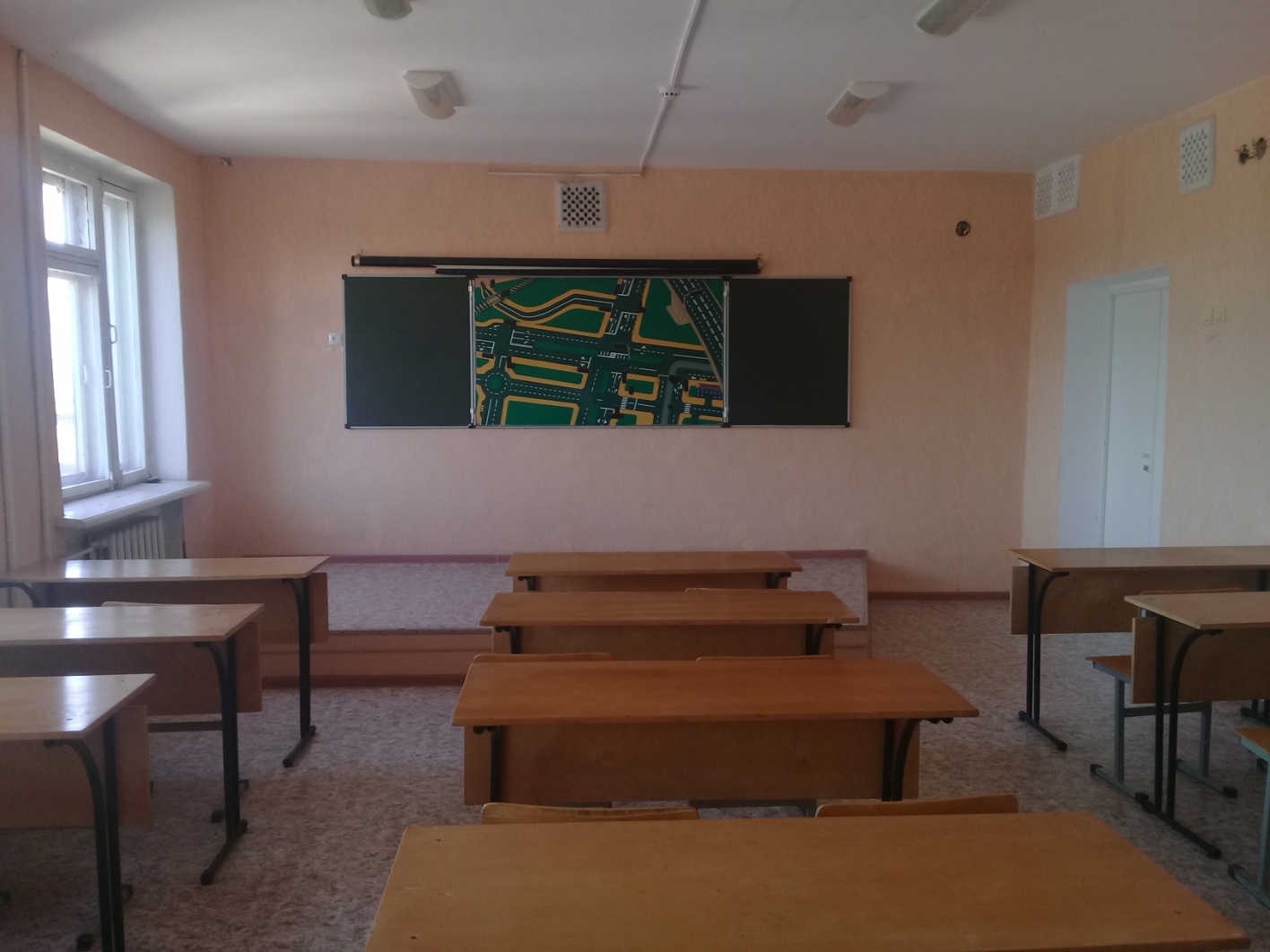 . Техническое обеспечение кабинета Учебно-методическое обеспечение кабинетаОтветственный за кабинетУдовенко Наталья АлександровнаФ.И.О. преподавателей, работающих в кабинетеУдовенко Н.А., Силантьев В.А., Грецов В.Н.Площадь кабинета в м249,5Число посадочных мест30 местДорожные знакиНа стене класса Дорожные знакикомплект1ИМСО модуль Дорожные знакишт1Дорожная разметкаПлакат Дорожная разметкакомплект1ИМСО модуль Дорожная разметкашт1Опознавательные и регистрационные знакиИМСО модуль Опознавательные и регистрационные знакишт1Средства регулирования дорожного движенияИМСО модуль Светофоры дорожныешт1Комплект плакатов Светофоры дорожныекомплект1ИМСО модуль Сигналы регулировщикашт1Комплект плакатов Сигналы регулировщикакомплект1Применение аварийной сигнализации и знака аварийной остановкиИМСО модуль Применение аварийной сигнализации и знака аварийной остановкишт1Комплект плакатов Применение аварийной сигнализации и знака аварийной остановкикомплект1Начало движения, маневрирование. Способы разворотаКомплект плакатов Начало движения, маневрирование. Способы разворотакомплект1Мультимидийные слайды Начало движения, маневрирование. Способы развороташт1Расположение транспортных средств на проезжей частиКомплект плакатов Расположение транспортных средств на проезжей частикомплект1Мультимидийные слайды Расположение транспортных средств на проезжей частишт1Скорость движенияКомплект плакатов Скорость движениякомплект1Мультимидийные слайды Скорость движенияшт1Обгон, опережение, встречный разъездКомплект плакатов Обгон, опережение, встречный разъездкомплект1Мультимидийные слайды Обгон, опережение, встречный разъездшт1Остановка и стоянкаКомплект плакатов Остановка и стоянкакомплект1Мультимидийные слайды Остановка и стоянкашт1Проезд перекрестковКомплект плакатов Проезд перекрестковкомплект1Электрифицированные стенды для изучения правил проезда нерегулируемого перекрестка шт1Электрифицированные стенды для изучения правил проезда регулируемого перекрестка шт1Проезд пешеходных переходов и мест остановок маршрутных транспортных средствКомплект плакатов Проезд пешеходных переходов и мест остановок маршрутных транспортных средствкомплект1ИМСО модуль Правила дорожного движенияшт1Движение через железнодорожные путиКомплект плакатов Движение через железнодорожные путикомплект1Мультимидийные слайды  Движение через железнодорожные путишт1Движение по автомагистралямКомплект плакатов Движение по автомагистралямкомплект1Мультимидийные слайды  Движение по автомагистралямшт1Движение в жилых зонахКомплект плакатов Движение в жилых зонахкомплект1Мультимидийные слайды  Движение в жилых зонахшт1Перевозка пассажировКомплект плакатов  Перевозка пассажировкомплект1Мультимидийные слайды  Перевозка пассажировшт1Перевозка грузовКомплект плакатов  Перевозка грузовкомплект1Мультимидийные слайды  Перевозка грузовшт1Неисправности и условия, при которых запрещается эксплуатация транспортных средствКомплект плакатов  Неисправности и условия, при которых запрещается эксплуатация транспортных средствкомплект1Ответственность за правонарушения в области дорожного движенияКомплект плакатов  Ответственность за правонарушения в области дорожного движениякомплект1Страхование автогражданской ответственностиКомплект плакатов  Страхование автогражданской ответственностикомплект1Последовательность действий при ДТПКомплект плакатов  Последовательность действий при ДТПкомплект1Психофизиологические основы деятельности водителяЭВЛ Психофизиологическая подготовка водителей транспортных средств шт1Комплект плакатов Психофизиологические основы деятельности водителякомплект 1Психофизиологические особенности деятельности водителяКомплект плакатов Психофизиологические особенности деятельности водителякомплект 1Воздействие на поведение водителя психотропных, наркотических веществ, алкоголя и медицинских препаратовСтенд Воздействие на поведение водителя психотропных, наркотических веществ, алкоголя и медицинских препаратовшт1Конфликтные ситуации в дорожном движенииИМСО модуль Основы управления транспортным средством и безопасность движения шт1Факторы риска при вождении автомобиляИМСО модуль Основы управления транспортным средством и безопасность движения шт1Основы управления транспортными средствамиИМСО модуль Основы управления транспортным средством и безопасность движения шт1Сложные дорожные условияКомплект плакатов Сложные дорожные условиякомплект 1ИМСО модуль Основы управления транспортным средством и безопасность движения шт1Виды и причины ДТПИМСО модуль Основы управления транспортным средством и безопасность движения шт1Типичные опасные ситуацииИМСО модуль Основы управления транспортным средством и безопасность движения шт1Способы торможенияИМСО модуль Основы управления транспортным средством и безопасность движения шт1Сложные метеоусловияКомплект плакатов Сложные метеоусловиякомплект1Движение в темное время сутокСтенд Движение в темное время сутокшт1Комплект плакатов Движение в темное время сутоккомплект1Посадка водителя за рулем. Экипировка водителяКомплект плакатов Посадка водителя за рулем. Экипировка водителякомплект1Тормозной и остановочный путьЭВЛ Правила и безопасность дорожного движенияшт1Действия водителя в критических ситуацияхЭВЛ Правила и безопасность дорожного движенияшт1Силы, действующие на транспортное средствоЭВЛ Правила и безопасность дорожного движенияшт1Управление автомобилем в нештатных ситуацияхЭВЛ курс лекций Основы управления транспортным средством и безопасность движенияшт1Профессиональная надежность водителяПлакаты Профессиональная надежность водителяшт3ЭВЛ курс лекций Основы управления транспортным средством и безопасность движенияшт1Дистанция и боковой интервал. Организация наблюдения в процессе управления транспортным средствомИМСО модуль Основы управления транспортным средством  и безопасность движения шт1Влияние дорожных условий на безопасность движенияКомплект плакатов Управление автомобилем в сложных ситуациях шт1Безопасное прохождение поворотовКомплект плакатов Управление автомобилем в сложных ситуациях шт1Безопасность пассажиров транспортных средствЭВЛ курс лекций Основы управления транспортным средством и безопасность движенияшт1Безопасность пешеходов и велосипедистовЭВЛ курс лекций Основы управления транспортным средством и безопасность движенияшт1Типичные ошибки пешеходовЭВЛ курс лекций Основы управления транспортным средством и безопасность движенияшт1Типовые примеры допускаемых нарушений ПДДЭВЛ курс лекций Основы управления транспортным средством и безопасность движенияшт1№Наименование ТСОк-воИнвентарный номерМультимедийный проектор1000010031Доска интерактивная1000010042Стилус (к интеракт. доске)		1000010042-1Системный блок1000010049		Монитор1000010049-1	Клавиатура	1000010049-2Мышь1000010049-3Акустич.система1000010040№НазваниеАвторИздательство, год изданияРабочая программа «Профессиональная подготовка водителей транспортных средств   категории «А1»-Утверждена УГИБДД ГУ МВД по Самарской области «30»__10__2014г.Рабочая программа «Профессиональная подготовка водителей транспортных средств   категории «А»-Утверждена УГИБДД ГУ МВД по Самарской области «30»__10__2014г.Рабочая программа «Профессиональная подготовка водителей транспортных средств   категории «В»-Утверждена УГИБДД ГУ МВД по Самарской области «30»__10__2014г.Рабочая программа «Переподготовка  водителей транспортных средств  с категории «С» на категорию «В»-Утверждена УГИБДД ГУ МВД по Самарской области «30»__10__2014г.Рабочая программа «Переподготовка  водителей транспортных средств  с категории «В» на категорию «С»-Утверждена УГИБДД ГУ МВД по Самарской области «30»__10__2014г.Правила дорожного движения-М:,2018Экзаменационные билеты для приема теоретических экзаменов на управление ТС категорий «М», «А1»,«А», «В», «С»-«Рецепт-Холдинг», 2018Подготовка к теоретическому и практическому экзамену в ГИБДД ИМСО -МААШ, 2018.Правила дорожного движения РФ- 15 шт.Официальный текст«АТБЕРГ», Москва, 2018Правовые основы деятельности водителя – 18 шт.Смагин А.В.«Академия»Москва, 2018 Основы управления мотоциклом и безопасность движения 18 шт.Ксенофонтов И.В.«Академия»Москва, 2015 Основы управления автомобилем и безопасность движения 18 шт.Майборода О.В.«Академия»Москва, 2015 Основы управления автомобилем и безопасность движения 18 шт.Шухман Ю.И.«Академия»Москва, 2015 Психологические основы  безопасного управления  ТС 15 шт.Рожков Л.Б., Найдина  И.В.Москва, НП МААШ, 2014Азбука психологии водителя 15 шт.Автошкола МААШМосква, НП МААШ, 2015 Психологический практикум в автошколе 15 шт.Рожков Л.Б.Москва, НП МААШ, 2015 Ответственный за кабинетЖелтухина М.В.Ф.И.О. преподавателей, работающих в кабинетеЖелтухина М.В.Удовенко Н.А., Силантьев В.А., Грецов А.Н.Площадь кабинета в м250,8Число посадочных мест30 мест№НаименованиеКоличество1Манекен Т11 «Максим II –тренажер сердечно-легочной реанимации12Тренажер "Максим I-01(Авто) для приемов сердечно-легочной и мозговой реанимации с электронным датчиком правильности выполнения действий13Манекен Т24 Тренажер манекен для отработки приемов восстановления проходимости верхних дыхательных путей 34ИМСО Первая помощь при ДТП с системой тестирования 15ЭВЛ «Первая помощь при ДТП»1№НаименованиеКоличество6Ноутбук с соответствующим программным обеспечением57Официальный текст экзаменационных билетов ГИБДД для категорий А,В,С, комплект на бумажном носителе.2№Наименование ТСОк-воИнвентарный номер8Мультимедийный проектор10000100399Экран 100001005010Системный блок		100001003811	Клавиатура	1000010038-112Мышь1000010038-213Акустич.система1000010048№НазваниеАвторИздательство, год изданияРабочая программа «Профессиональная подготовка водителей транспортных средств   категории «А1»-Утверждена УГИБДД ГУ МВД по Самарской области «30»__10__2014г.Рабочая программа «Профессиональная подготовка водителей транспортных средств   категории «А»-Утверждена УГИБДД ГУ МВД по Самарской области «30»__10__2014г.Рабочая программа «Профессиональная подготовка водителей транспортных средств   категории «В»-Утверждена УГИБДД ГУ МВД по Самарской области «30»__10__2014г.Рабочая программа «Переподготовка  водителей транспортных средств  с категории «С» на категорию «В»-Утверждена УГИБДД ГУ МВД по Самарской области «30»__10__2014г.Рабочая программа «Переподготовка  водителей транспортных средств  с категории «В» на категорию «С»-Утверждена УГИБДД ГУ МВД по Самарской области «30»__10__2014г.Правила дорожного движения-М:,2018Экзаменационные билеты для приема теоретических экзаменов на управление ТС категорий «М», «А1»,«А», «В», «С»-«Рецепт-Холдинг», 2018Подготовка к теоретическому и практическому экзамену в ГИБДД ИМСО -МААШ, 2018.Первая доврачебная медицинская помощьВ.Н.Николаенко, Г.А.Блувштейн, Г.М.Карнаухов 15Ответственный за кабинетГрецов Виктор НиколаевичФ.И.О. преподавателей, работающих в кабинетеУдовенко Н.А., Силантьев В.А., Грецов В.Н.Площадь кабинета в м237Число посадочных мест20 местПлакаты и учебные пособияДорожные знакиПлакаты и учебные пособияДорожные знакиПлакаты и учебные пособияДорожные знакиНа стене класса Дорожные знакикомплект1ИМСО модуль Дорожные знакишт1Дорожная разметкаПлакат Дорожная разметкакомплект1ИМСО модуль Дорожная разметкашт1Опознавательные и регистрационные знакиИМСО модуль Опознавательные и регистрационные знакишт1Средства регулирования дорожного движенияИМСО модуль Светофоры дорожныешт1Комплект плакатов Светофоры дорожныекомплект1ИМСО модуль Сигналы регулировщикашт1Комплект плакатов Сигналы регулировщикакомплект1Применение аварийной сигнализации и знака аварийной остановкиИМСО модуль Применение аварийной сигнализации и знака аварийной остановкишт1Комплект плакатов Применение аварийной сигнализации и знака аварийной остановкикомплект1Начало движения, маневрирование. Способы разворотаКомплект плакатов Начало движения, маневрирование. Способы разворотакомплект1Мультимидийные слайды Начало движения, маневрирование. Способы развороташт1Расположение транспортных средств на проезжей частиКомплект плакатов Расположение транспортных средств на проезжей частикомплект1Мультимидийные слайды Расположение транспортных средств на проезжей частишт1Скорость движенияКомплект плакатов Скорость движениякомплект1Мультимидийные слайды Скорость движенияшт1Обгон, опережение, встречный разъездКомплект плакатов Обгон, опережение, встречный разъездкомплект1Мультимидийные слайды Обгон, опережение, встречный разъездшт1Остановка и стоянкаКомплект плакатов Остановка и стоянкакомплект1Мультимидийные слайды Остановка и стоянкашт1Проезд перекрестковКомплект плакатов Проезд перекрестковкомплект1Электрифицированные стенды для изучения правил проезда нерегулируемого перекрестка шт1Электрифицированные стенды для изучения правил проезда регулируемого перекрестка шт1Проезд пешеходных переходов и мест остановок маршрутных транспортных средствКомплект плакатов Проезд пешеходных переходов и мест остановок маршрутных транспортных средствкомплект1ИМСО модуль Правила дорожного движенияшт1Движение через железнодорожные путиКомплект плакатов Движение через железнодорожные путикомплект1Мультимидийные слайды  Движение через железнодорожные путишт1Движение по автомагистралямКомплект плакатов Движение по автомагистралямкомплект1Мультимидийные слайды  Движение по автомагистралямшт1Движение в жилых зонахКомплект плакатов Движение в жилых зонахкомплект1Мультимидийные слайды  Движение в жилых зонахшт1Перевозка пассажировКомплект плакатов  Перевозка пассажировкомплект1Мультимидийные слайды  Перевозка пассажировшт1Перевозка грузовКомплект плакатов  Перевозка грузовкомплект1Мультимидийные слайды  Перевозка грузовшт1Неисправности и условия, при которых запрещается эксплуатация транспортных средствКомплект плакатов  Неисправности и условия, при которых запрещается эксплуатация транспортных средствкомплект1Ответственность за правонарушения в области дорожного движенияКомплект плакатов  Ответственность за правонарушения в области дорожного движениякомплект1Страхование автогражданской ответственностиКомплект плакатов  Страхование автогражданской ответственностикомплект1Последовательность действий при ДТПКомплект плакатов  Последовательность действий при ДТПкомплект1Психофизиологические основы деятельности водителяЭВЛ Психофизиологическая подготовка водителей транспортных средств шт1Комплект плакатов Психофизиологические основы деятельности водителякомплект 1Психофизиологические особенности деятельности водителяКомплект плакатов Психофизиологические особенности деятельности водителякомплект 1Воздействие на поведение водителя психотропных, наркотических веществ, алкоголя и медицинских препаратовСтенд Воздействие на поведение водителя психотропных, наркотических веществ, алкоголя и медицинских препаратовшт1Конфликтные ситуации в дорожном движенииИМСО модуль Основы управления транспортным средством и безопасность движения шт1Факторы риска при вождении автомобиляИМСО модуль Основы управления транспортным средством и безопасность движения шт1Основы управления транспортными средствамиИМСО модуль Основы управления транспортным средством и безопасность движения шт1Сложные дорожные условияКомплект плакатов Сложные дорожные условиякомплект 1ИМСО модуль Основы управления транспортным средством и безопасность движения шт1Виды и причины ДТПИМСО модуль Основы управления транспортным средством и безопасность движения шт1Типичные опасные ситуацииИМСО модуль Основы управления транспортным средством и безопасность движения шт1Способы торможенияИМСО модуль Основы управления транспортным средством и безопасность движения шт1Сложные метеоусловияКомплект плакатов Сложные метеоусловиякомплект1Движение в темное время сутокСтенд Движение в темное время сутокшт1Комплект плакатов Движение в темное время сутоккомплект1Посадка водителя за рулем. Экипировка водителяКомплект плакатов Посадка водителя за рулем. Экипировка водителякомплект1Тормозной и остановочный путьЭВЛ Правила и безопасность дорожного движенияшт1Действия водителя в критических ситуацияхЭВЛ Правила и безопасность дорожного движенияшт1Силы, действующие на транспортное средствоЭВЛ Правила и безопасность дорожного движенияшт1Управление автомобилем в нештатных ситуацияхЭВЛ курс лекций Основы управления транспортным средством и безопасность движенияшт1Профессиональная надежность водителяПлакаты Профессиональная надежность водителяшт3ЭВЛ курс лекций Основы управления транспортным средством и безопасность движенияшт1Дистанция и боковой интервал. Организация наблюдения в процессе управления транспортным средствомИМСО модуль Основы управления транспортным средством  и безопасность движения шт1Влияние дорожных условий на безопасность движенияКомплект плакатов Управление автомобилем в сложных ситуациях шт1Безопасное прохождение поворотовКомплект плакатов Управление автомобилем в сложных ситуациях шт1Безопасность пассажиров транспортных средствЭВЛ курс лекций Основы управления транспортным средством и безопасность движенияшт1Безопасность пешеходов и велосипедистовЭВЛ курс лекций Основы управления транспортным средством и безопасность движенияшт1Типичные ошибки пешеходовЭВЛ курс лекций Основы управления транспортным средством и безопасность движенияшт1Типовые примеры допускаемых нарушений ПДДЭВЛ курс лекций Основы управления транспортным средством и безопасность движенияшт1№Наименование ТСОк-воИнвентарный номерМультимедийный проектор1000010032Доска металлическая интерактивная1000010043Электронный модуль интерактивной доски1000010045Стилус интерактивной доски		1000010047		Ноутбук Samsung1000010030Мышь1000010030-1Акустич.система1000010040№НазваниеАвторИздательство, год изданияРабочая программа «Профессиональная подготовка водителей транспортных средств   категории «А1»-Утверждена УГИБДД ГУ МВД по Самарской области «30»__10__2014г.Рабочая программа «Профессиональная подготовка водителей транспортных средств   категории «А»-Утверждена УГИБДД ГУ МВД по Самарской области «30»__10__2014г.Рабочая программа «Профессиональная подготовка водителей транспортных средств   категории «В»-Утверждена УГИБДД ГУ МВД по Самарской области «30»__10__2014г.Рабочая программа «Переподготовка  водителей транспортных средств  с категории «С» на категорию «В»-Утверждена УГИБДД ГУ МВД по Самарской области «30»__10__2014г.Рабочая программа «Переподготовка  водителей транспортных средств  с категории «В» на категорию «С»-Утверждена УГИБДД ГУ МВД по Самарской области «30»__10__2014г.Правила дорожного движения-М:,2018Экзаменационные билеты для приема теоретических экзаменов на управление ТС категорий «М», «А1»,«А», «В», «С»-«Рецепт-Холдинг», 2018Подготовка к теоретическому и практическому экзамену в ГИБДД ИМСО -МААШ, 2018.Правила дорожного движения РФ- 15 шт.Официальный текст«АТБЕРГ», Москва, 2018Правовые основы деятельности водителя – 18 шт.Смагин А.В.«Академия»Москва, 2018 Основы управления мотоциклом и безопасность движения 18 шт.Ксенофонтов И.В.«Академия»Москва, 2015 Основы управления автомобилем и безопасность движения 18 шт.Майборода О.В.«Академия»Москва, 2015 Основы управления автомобилем и безопасность движения 18 шт.Шухман Ю.И.«Академия»Москва, 2015 Психологические основы  безопасного управления  ТС 15 шт.Рожков Л.Б., Найдина  И.В.Москва, НП МААШ, 2014Азбука психологии водителя 15 шт.Автошкола МААШМосква, НП МААШ, 2015 Психологический практикум в автошколе 15 шт.Рожков Л.Б.Москва, НП МААШ, 2015 Ответственный за кабинетДикушин Владимир ЮрьевичФ.И.О. преподавателей, работающих в кабинетеУдовенко Н.А., Силантьев В.А., Грецов В.Н.Площадь кабинета в м250Число посадочных мест30 местКлассификация мотоцикловУчебник И,В.Ксенофонтов Устройство и техническое обслуживание мотоцикловКомплект плакатов Устройство мотоцикловшткомплект151Общее устройство мотоцикла Учебник И,В.Ксенофонтов Устройство и техническое обслуживание мотоцикловКомплект плакатов Устройство мотоцикловшткомплект151Общее устройство и принцип работы двухтактного двигателя внутреннего сгорания Учебник И,В.Ксенофонтов Устройство и техническое обслуживание мотоцикловКомплект плакатов Устройство мотоцикловШткомплект151Общее устройство и принцип работы четырехтактного двигателя внутреннего сгорания Учебник И,В.Ксенофонтов Устройство и техническое обслуживание мотоцикловКомплект плакатов Устройство мотоцикловшткомплект151Горюче-смазочные материалы и специальные жидкостиСтенд Горюче-смазочные материалы и специальные жидкостишт1Схемы трансмиссии мотоциклов с различными типами приводов Учебник И,В.Ксенофонтов Устройство и техническое обслуживание мотоцикловКомплект плакатов Устройство мотоцикловшткомплект151Общее устройство первичной (моторной) передачи Учебник И,В.Ксенофонтов Устройство и техническое обслуживание мотоцикловКомплект плакатов Устройство мотоцикловШткомплект151Общее устройство и принцип работы сцепления Учебник И,В.Ксенофонтов Устройство и техническое обслуживание мотоцикловКомплект плакатов Устройство мотоцикловШткомплект151Устройство механического привода выключения сцепления Учебник И,В.Ксенофонтов Устройство и техническое обслуживание мотоцикловКомплект плакатов Устройство мотоцикловШткомплект151Общее устройство и принцип работы механической коробки передач Учебник И,В.Ксенофонтов Устройство и техническое обслуживание мотоцикловКомплект плакатов Устройство мотоцикловШткомплект151Общее устройство и принцип работы автоматизированной и бесступенчатой коробки передач Учебник И,В.Ксенофонтов Устройство и техническое обслуживание мотоцикловКомплект плакатов Устройство мотоциклов Учебник Шткомплект151Устройство и принцип работы пускового механизма с механическим приводом (кик-стартера) Учебник И,В.Ксенофонтов Устройство и техническое обслуживание мотоцикловКомплект плакатов Устройство мотоцикловШткомплект151Вторичная (задняя) цепная и ременная передачи Учебник И,В.Ксенофонтов Устройство и техническое обслуживание мотоцикловКомплект плакатов Устройство мотоцикловШткомплект151Общее устройство рамы мотоцикла Учебник И,В.Ксенофонтов Устройство и техническое обслуживание мотоцикловКомплект плакатов Устройство мотоцикловШткомплект151Передняя и задняя подвески мотоцикла Учебник И,В.Ксенофонтов Устройство и техническое обслуживание мотоцикловКомплект плакатов Устройство мотоцикловШткомплект151Виды мотоциклетных колес. Конструкции и маркировка мотоциклетных шин Учебник И,В.Ксенофонтов Устройство и техническое обслуживание мотоцикловКомплект плакатов Устройство мотоцикловШткомплект151Общее устройство и принцип работы тормозных систем Учебник И,В.Ксенофонтов Устройство и техническое обслуживание мотоцикловКомплект плакатов Устройство мотоцикловШткомплект151Общее устройство и маркировка аккумуляторных батарей Учебник И,В.Ксенофонтов Устройство и техническое обслуживание мотоцикловКомплект плакатов Устройство мотоцикловШткомплект151Общее устройство и принцип работы генератора Учебник И,В.Ксенофонтов Устройство и техническое обслуживание мотоцикловКомплект плакатов Устройство мотоцикловШткомплект151Общее устройство и принцип работы стартера Учебник И,В.Ксенофонтов Устройство и техническое обслуживание мотоцикловКомплект плакатов Устройство мотоцикловШткомплект151Общее устройство и принцип работы бесконтактной и микропроцессорной систем зажигания Учебник И,В.Ксенофонтов Устройство и техническое обслуживание мотоцикловКомплект плакатов Устройство мотоцикловШткомплект151Общее устройство и принцип работы внешних световых приборов и звуковых сигналов Учебник И,В.Ксенофонтов Устройство и техническое обслуживание мотоцикловКомплект плакатов Устройство мотоцикловШткомплект151Контрольный осмотр и ежедневное техническое обслуживание мотоцикла Учебник И,В.Ксенофонтов Устройство и техническое обслуживание мотоцикловКомплект плакатов Устройство мотоцикловШткомплект1513.Учебно-наглядные пособия для категории «В»3.Учебно-наглядные пособия для категории «В»3.Учебно-наглядные пособия для категории «В»Двигатель ВАЗ 2103 с КПП, с передней подвеской с рулевым устройством, тормозной системой и навесным оборудованием на вращающейся подставке в разрезе шт1Задний мост в разрезе на подставке шт1Колесо в сборе на подставке в разрезе шт1АКБ в разрезешт1Карданный вал на подставкешт14.Стенды по устройству и техническому обслуживанию транспортных средств 4.Стенды по устройству и техническому обслуживанию транспортных средств 4.Стенды по устройству и техническому обслуживанию транспортных средств Кривошипно-шатунный механизмшт1Газораспределительный механизм шт1Тормозная система автомобиляшт1Система охлаждения  двигателяшт1Система смазки двигателяшт1Система питания двигателяшт1Система зажиганияшт1Система электрооборудованияшт1Передняя подвеска двигателяшт1Рулевое управления шт1Классификация автомобилейИМСО модуль Электронные мультимидийные стенды по устройству автомобиляшт1Комплект плакатов Устройство легкового автомобилякомплект1Общее устройство автомобиляИМСО модуль Электронные мультимидийные стенды по устройству автомобиляшт1Комплект плакатов Устройство легкового автомобилякомплект1Кузов автомобиля, системы пассивной безопасностиИМСО модуль Электронные мультимидийные стенды по устройству автомобиляшт1Комплект плакатов Устройство легкового автомобилякомплект1Общее устройство и принцип работы двигателяИМСО модуль Электронные мультимидийные стенды по устройству автомобиляшт1Комплект плакатов Устройство легкового автомобилякомплект1Горюче-смазочные материалы и специальные жидкостиСтенд Горюче-смазочные материалы и специальные жидкостишт1Схемы трансмиссии автомобилей с различными приводамиИМСО модуль Устройство автомобиля. Шосси. Трансмисиияшт1Комплект плакатов Устройство легкового автомобилякомплект1Общее устройство и принцип работы сцепленияКомплект плакатов Устройство легкового автомобилякомплект1Макет Общего устройства и принципа работы сцепленияшт1Общее устройство и принцип работы механической коробки переключения передачМакет Общего устройства и принципа работы механической коробки переключения передачшт1Комплект плакатов Устройство легкового автомобилякомплект1Общее устройство и принцип работы автоматической коробки переключения передачИМСО модуль Устройство автомобиля. Шосси. Трансмисиияшт1Комплект плакатов Устройство легкового автомобилякомплект1Передняя и задняя подвескиМакет Передняя подвескашт1Макет Задняя подвескашт1Конструкции и маркировка автомобильных шинУчебно-методическое пособие Устройство и техническое обслуживание легковых автомобилей ( Родичев В.А, Кива А.А)шт1Учебно-методическое пособие Устройство и техническое обслуживание грузовых автомобилей ( Родичев В.А)шт1Общее устройство и принцип работы тормозных системСтенд Общее устройство и принцип работы тормозных системшт1Комплект плакатов Общее устройство и принцип работы тормозных системкомплект1Общее устройство и принцип работы системы рулевого управленияСтенд Общее устройство и принцип работы системы рулевого управленияшт1Комплект плакатов Общее устройство и принцип работы системы рулевого управлениякомплект1Общее устройство и маркировка аккумуляторных батарейАКБ в разрезе шт1Учебно-методическое пособие Учебник водителя ( Селифонов В.В, Бирюков М.К)шт1Общее устройство и принцип работы генератораИМСО модуль Устройство автомобиля. Электрооборудование автомобиля источники и потребители электроэнергии.шт1Общее устройство и принцип работы стартераИМСО модуль Устройство автомобиля. Электрооборудование автомобиля источники и потребители электроэнергии.шт1Общее устройство и принцип работы бесконтактной и микропроцессорной систем зажиганияИМСО модуль Устройство автомобиля. Электрооборудование автомобиля источники и потребители электроэнергии.шт1Общее устройство и принцип работы внешних световых приборов и звуковых сигналовИМСО модуль Устройство автомобиля. Электрооборудование автомобиля источники и потребители электроэнергии.шт1Классификация прицеповКомплект плакатов из 14 плакатов Устройство автомобильных прицеповкомплект1Общее устройство прицепаКомплект плакатов из 14 плакатов Устройство автомобильных прицеповкомплект1Виды подвесок, применяемых на прицепахКомплект плакатов из 14 плакатов Устройство автомобильных прицеповкомплект1Электрооборудование прицепаКомплект плакатов из 14 плакатов Устройство автомобильных прицеповкомплект1Устройство узла сцепки и тягово-сцепного устройстваУзел сцепки с тягово-сцепным устройством и вилкой электропитания шт1ЭВЛ курс лекций Устройство и техническое обслуживание транспортных средствшт1Контрольный осмотр и ежедневное техническое обслуживание автомобиля и прицепаИнструкции с перечнем работ по контрольному осмотру автомобиля и по ежедневному техническому обслуживанию шт1ЭВЛ курс лекций Устройство и техническое обслуживание транспортных средствшт1Проверка и технического состояния и контроля автотранспортного средстваКомплект плакатов Проверка и технического состояния и контроля автотранспортного средствакомплект1Инструкции с перечнем работ по контрольному осмотру автомобиля и по ежедневному техническому обслуживанию шт1Организация и выполнение грузовых перевозок автомобильным транспортомНормативные правовые акты, определяющие порядок перевозки грузов автомобильным транспортомшт1Организация и выполнение пассажирских перевозок автомобильным транспортомНормативное правовое обеспечение пассажирских перевозок автомобильным транспортомшт1Плакаты: Устройство и техническое обслуживание транспортных средств категории "C" как объектов управленияКлассификация автомобилейшт.1Общее устройство автомобиляшт.1Кабина, органы управления и контрольно-измерительные приборы, системы пассивной безопасностишт.1Общее устройство и принцип работы двигателяшт.1Кривошипно-шатунный и газораспределительный механизмы двигателяшт.1Система охлаждения двигателяшт.1Предпусковые подогревателишт.1Система смазки двигателяшт.1Системы питания бензиновых двигателейшт.1Системы питания дизельных двигателейшт.1Системы питания двигателей от газобаллонной установкишт.1Горюче-смазочные материалы и специальные жидкостишт.1Схемы трансмиссии автомобилей с различными приводамишт.1Общее устройство и принцип работы однодискового и двухдискового сцепленияшт.1Устройство гидравлического привода сцепленияшт.1Устройство пневмогидравлического усилителя привода сцепленияшт.1Общее устройство и принцип работы механической коробки переключения передачшт.1Общее устройство и принцип работы автоматической коробки переключения передачшт.1Передняя подвескашт.1Задняя подвеска и задняя тележкашт.1Конструкции и маркировка автомобильных шиншт.1Общее устройство и состав тормозных системшт.1Общее устройство тормозной системы с пневматическим приводомшт.1Общее устройство тормозной системы с пневмогидравлическим приводомшт.1Общее устройство и принцип работы системы рулевого управления с гидравлическим усилителемшт.1Общее устройство и принцип работы системы рулевого управления с электрическим усилителемшт.1Общее устройство и маркировка аккумуляторных батарейшт.1Общее устройство и принцип работы генераторашт.1Общее устройство и принцип работы стартерашт.1Общее устройство и принцип работы бесконтактной и микропроцессорной систем зажиганияшт.1Общее устройство и принцип работы, внешних световых приборов и звуковых сигналовшт.1Общее устройство прицепа категории О1шт.1Виды подвесок, применяемых на прицепахшт.1Электрооборудование прицепашт.1Устройство узла сцепки и тягово-сцепного устройствашт.1Контрольный осмотр и ежедневное техническое обслуживание автомобиля и прицепашт.1Организация и выполнение грузовых перевозок автомобильным транспортомНормативные правовые акты, определяющие порядок перевозки грузов автомобильным транспортомшт.1Организация грузовых перевозокшт.1Путевой лист и транспортная накладнаяшт.1№НазваниеАвторИздательство, год изданияРабочая программа «Профессиональная подготовка водителей транспортных средств   категории «А1»-Утверждена УГИБДД ГУ МВД по Самарской области «30»__10__2014г.Рабочая программа «Профессиональная подготовка водителей транспортных средств   категории «А»-Утверждена УГИБДД ГУ МВД по Самарской области «30»__10__2014г.Рабочая программа «Профессиональная подготовка водителей транспортных средств   категории «В»-Утверждена УГИБДД ГУ МВД по Самарской области «30»__10__2014г.Рабочая программа «Переподготовка  водителей транспортных средств  с категории «С» на категорию «В»-Утверждена УГИБДД ГУ МВД по Самарской области «30»__10__2014г.Рабочая программа «Переподготовка  водителей транспортных средств  с категории «В» на категорию «С»-Утверждена УГИБДД ГУ МВД по Самарской области «30»__10__2014г.Правила дорожного движения-М:,2018Экзаменационные билеты для приема теоретических экзаменов на управление ТС категорий «М», «А1»,«А», «В», «С»-«Рецепт-Холдинг», 2018Подготовка к теоретическому и практическому экзамену в ГИБДД ИМСО -МААШ, 2018.Ответственный за кабинетСилантьев В.А., Ф.И.О. преподавателей, работающих в кабинетеСилантьев В.А., Площадь кабинета в м245,2Число посадочных мест30 местПлакаты и наглядные пособияПлакаты и наглядные пособияПлакаты и наглядные пособия Дорожные знакикомплект1ИМСО модуль Дорожные знакишт1Дорожная разметкаПлакат Дорожная разметкакомплект1ИМСО модуль Дорожная разметкашт1Опознавательные и регистрационные знакиИМСО модуль Опознавательные и регистрационные знакишт1Средства регулирования дорожного движенияИМСО модуль Светофоры дорожныешт1Комплект плакатов Светофоры дорожныекомплект1ИМСО модуль Сигналы регулировщикашт1Комплект плакатов Сигналы регулировщикакомплект1Применение аварийной сигнализации и знака аварийной остановкиИМСО модуль Применение аварийной сигнализации и знака аварийной остановкишт1Комплект плакатов Применение аварийной сигнализации и знака аварийной остановкикомплект1Начало движения, маневрирование. Способы разворотаКомплект плакатов Начало движения, маневрирование. Способы разворотакомплект1Мультимидийные слайды Начало движения, маневрирование. Способы развороташт1Расположение транспортных средств на проезжей частиКомплект плакатов Расположение транспортных средств на проезжей частикомплект1Мультимидийные слайды Расположение транспортных средств на проезжей частишт1Скорость движенияКомплект плакатов Скорость движениякомплект1Мультимидийные слайды Скорость движенияшт1Обгон, опережение, встречный разъездКомплект плакатов Обгон, опережение, встречный разъездкомплект1Мультимидийные слайды Обгон, опережение, встречный разъездшт1Остановка и стоянкаКомплект плакатов Остановка и стоянкакомплект1Мультимидийные слайды Остановка и стоянкашт1Проезд перекрестковКомплект плакатов Проезд перекрестковкомплект1Электрифицированные стенды для изучения правил проезда нерегулируемого перекрестка шт1Электрифицированные стенды для изучения правил проезда регулируемого перекрестка шт1Проезд пешеходных переходов и мест остановок маршрутных транспортных средствКомплект плакатов Проезд пешеходных переходов и мест остановок маршрутных транспортных средствкомплект1ИМСО модуль Правила дорожного движенияшт1Движение через железнодорожные путиКомплект плакатов Движение через железнодорожные путикомплект1Мультимидийные слайды  Движение через железнодорожные путишт1Движение по автомагистралямКомплект плакатов Движение по автомагистралямкомплект1Мультимидийные слайды  Движение по автомагистралямшт1Движение в жилых зонахКомплект плакатов Движение в жилых зонахкомплект1Мультимидийные слайды  Движение в жилых зонахшт1Перевозка пассажировКомплект плакатов  Перевозка пассажировкомплект1Мультимидийные слайды  Перевозка пассажировшт1Перевозка грузовКомплект плакатов  Перевозка грузовкомплект1Мультимидийные слайды  Перевозка грузовшт1Неисправности и условия, при которых запрещается эксплуатация транспортных средствКомплект плакатов  Неисправности и условия, при которых запрещается эксплуатация транспортных средствкомплект1Ответственность за правонарушения в области дорожного движенияКомплект плакатов  Ответственность за правонарушения в области дорожного движениякомплект1Страхование автогражданской ответственностиКомплект плакатов  Страхование автогражданской ответственностикомплект1Последовательность действий при ДТПКомплект плакатов  Последовательность действий при ДТПкомплект1Психофизиологические основы деятельности водителяЭВЛ Психофизиологическая подготовка водителей транспортных средств шт1Комплект плакатов Психофизиологические основы деятельности водителякомплект 1Психофизиологические особенности деятельности водителяКомплект плакатов Психофизиологические особенности деятельности водителякомплект 1Воздействие на поведение водителя психотропных, наркотических веществ, алкоголя и медицинских препаратовПлакат  Воздействие на поведение водителя психотропных, наркотических веществ, алкоголя и медицинских препаратовшт1Конфликтные ситуации в дорожном движенииИМСО модуль Основы управления транспортным средством и безопасность движения шт1Факторы риска при вождении автомобиляИМСО модуль Основы управления транспортным средством и безопасность движения шт1Основы управления транспортными средствамиИМСО модуль Основы управления транспортным средством и безопасность движения шт1Сложные дорожные условияКомплект плакатов Сложные дорожные условиякомплект 1ИМСО модуль Основы управления транспортным средством и безопасность движения шт1Виды и причины ДТПИМСО модуль Основы управления транспортным средством и безопасность движения шт1Типичные опасные ситуацииИМСО модуль Основы управления транспортным средством и безопасность движения шт1Способы торможенияИМСО модуль Основы управления транспортным средством и безопасность движения шт1Сложные метеоусловияКомплект плакатов Сложные метеоусловиякомплект1Движение в темное время сутокПлакат Движение в темное время сутокшт1Комплект плакатов Движение в темное время сутоккомплект1Посадка водителя за рулем. Экипировка водителяКомплект плакатов Посадка водителя за рулем. Экипировка водителякомплект1Тормозной и остановочный путьЭВЛ Правила и безопасность дорожного движенияшт1Действия водителя в критических ситуацияхЭВЛ Правила и безопасность дорожного движенияшт1Силы, действующие на транспортное средствоЭВЛ Правила и безопасность дорожного движенияшт1Управление автомобилем в нештатных ситуацияхЭВЛ курс лекций Основы управления транспортным средством и безопасность движенияшт1Профессиональная надежность водителяПлакаты Профессиональная надежность водителяшт3ЭВЛ курс лекций Основы управления транспортным средством и безопасность движенияшт1Дистанция и боковой интервал. Организация наблюдения в процессе управления транспортным средствомИМСО модуль Основы управления транспортным средством  и безопасность движения шт1Влияние дорожных условий на безопасность движенияКомплект плакатов Управление автомобилем в сложных ситуациях шт1Безопасное прохождение поворотовКомплект плакатов Управление автомобилем в сложных ситуациях шт1Безопасность пассажиров транспортных средствЭВЛ курс лекций Основы управления транспортным средством и безопасность движенияшт1Безопасность пешеходов и велосипедистовЭВЛ курс лекций Основы управления транспортным средством и безопасность движенияшт1Типичные ошибки пешеходовЭВЛ курс лекций Основы управления транспортным средством и безопасность движенияшт1Типовые примеры допускаемых нарушений ПДДЭВЛ курс лекций Основы управления транспортным средством и безопасность движенияшт1№Наименование ТСОк-воИнвентарный номерМультимедийный проектор1000010063Доска магнитная1-Экран проектора		1000010042-1Системный блок1000010049		Монитор1000010049-1	Клавиатура	1000010049-2Мышь1000010049-3Акустич.система1000010040№НазваниеАвторИздательство, год изданияРабочая программа «Профессиональная подготовка водителей транспортных средств   категории «А1»-Утверждена УГИБДД ГУ МВД по Самарской области «30»__10__2014г.Рабочая программа «Профессиональная подготовка водителей транспортных средств   категории «А»-Утверждена УГИБДД ГУ МВД по Самарской области «30»__10__2014г.Рабочая программа «Профессиональная подготовка водителей транспортных средств   категории «В»-Утверждена УГИБДД ГУ МВД по Самарской области «30»__10__2014г.Рабочая программа «Переподготовка  водителей транспортных средств  с категории «С» на категорию «В»-Утверждена УГИБДД ГУ МВД по Самарской области «30»__10__2014г.Рабочая программа «Переподготовка  водителей транспортных средств  с категории «В» на категорию «С»-Утверждена УГИБДД ГУ МВД по Самарской области «30»__10__2014г.Правила дорожного движения-М:,2018Экзаменационные билеты для приема теоретических экзаменов на управление ТС категорий «М», «А1»,«А», «В», «С»-«Рецепт-Холдинг», 2018Подготовка к теоретическому и практическому экзамену в ГИБДД ИМСО -МААШ, 2018.Правила дорожного движения РФ- 15 шт.Официальный текст«АТБЕРГ», Москва, 2018Правовые основы деятельности водителя – 18 шт.Смагин А.В.«Академия»Москва, 2018 Основы управления мотоциклом и безопасность движения 18 шт.Ксенофонтов И.В.«Академия»Москва, 2015 Основы управления автомобилем и безопасность движения 18 шт.Майборода О.В.«Академия»Москва, 2015 Основы управления автомобилем и безопасность движения 18 шт.Шухман Ю.И.«Академия»Москва, 2015 Психологические основы  безопасного управления  ТС 15 шт.Рожков Л.Б., Найдина  И.В.Москва, НП МААШ, 2014Азбука психологии водителя 15 шт.Автошкола МААШМосква, НП МААШ, 2015 Психологический практикум в автошколе 15 шт.Рожков Л.Б.Москва, НП МААШ, 2015 